Sreda, 20. 5. 2020TJA4: Numbers – številaDelovni zvezek 58/12, 13: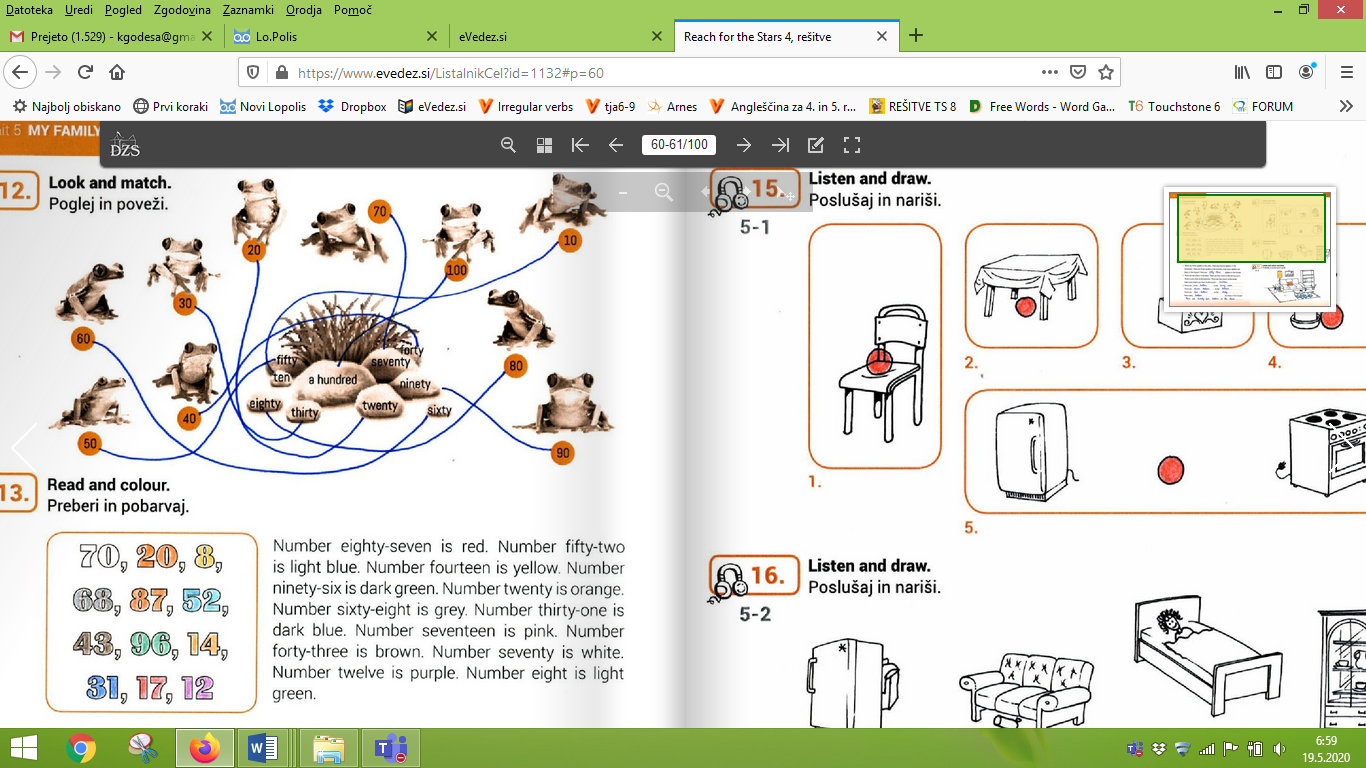 Delovni zvezek 58/14: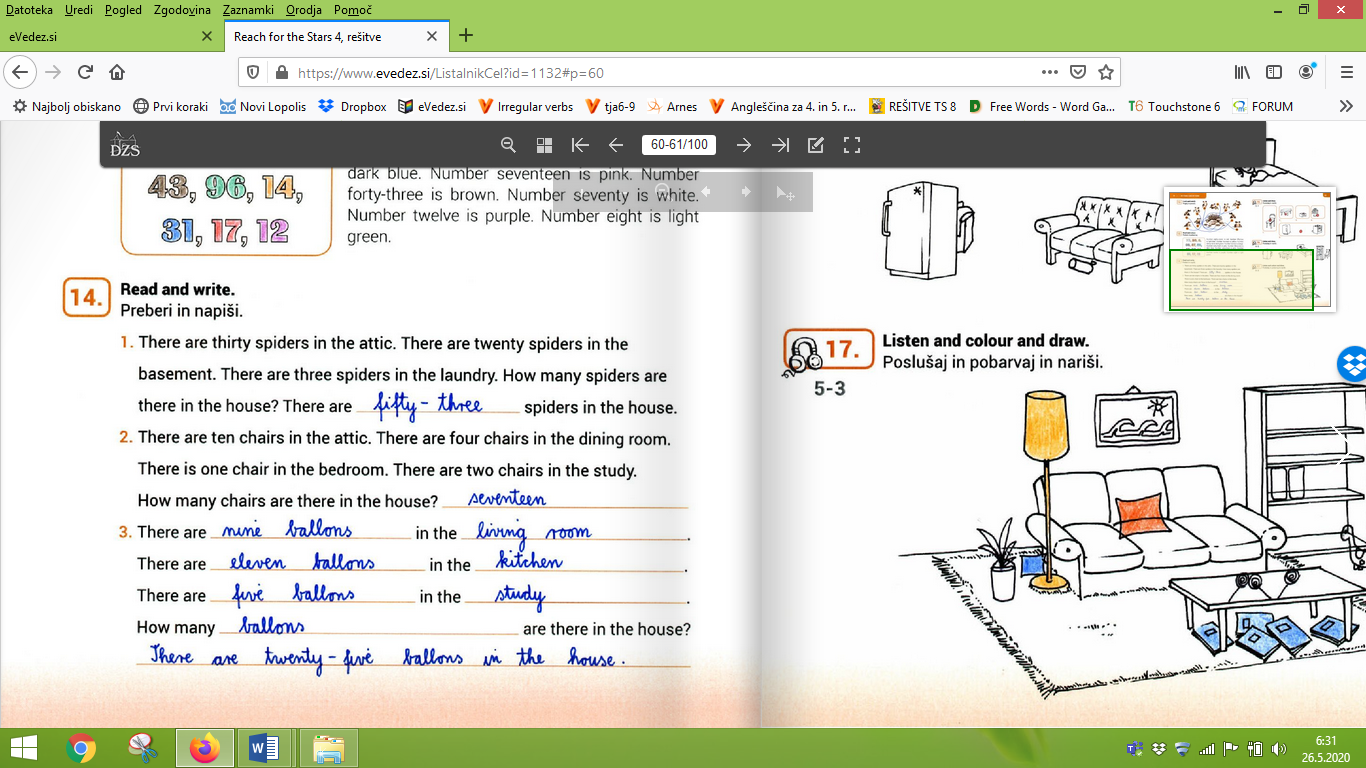 